Course DescriptionTo be a successful musician, it is essential to develop excellent listening skills. Professional musicians are familiar with a wide variety of genres and styles. Therefore it is in the music student’s best interest to become familiar with the diversity of music that exists in our world. With this in mind, music majors and minors are expected to attend concerts and recitals on a regular basis.  During the first two years of study, concert attendance is required and is tracked by the department office staff.EvaluationEach time you attend an approved concert or recital, take the program or ticket stub to the department office and deposit it in the basket on the counter.  Be sure to put your name on it.  Your attendance will be recorded on your concert record.  At the end of the semester, the department staff will check your card.  If you have 12 concerts/recitals punched, you will receive credit for MUSC 2006. If you have fewer than 12 concerts/recitals, you will not receive credit for this course. If you attend about one concert or recital each week throughout the year, you will easily reach your quota. NOTE: It is recommended that you keep your own record of attendance in case there is a discrepancy. What types of concerts count for credit?Recital credit will be given for the following types of concerts and recitals:College or University faculty recitalsProfessional symphony, ballet, opera, chamber music, solo and jazz performancesHigh school and junior high school band, jazz band, choir, and orchestra concertsPerformances of musical theatre or danceWhat types of concerts don't count for credit?Recital attendance will not be given for the any program in which you personally take part as a performer with the exception of general student recitals (convocations) and festival concerts where you or your group are only a small part of the program. When in doubt, ask a member of the music faculty.Course OutcomesBy the end of this course, the student will have attended 12 recitals or concertsACADEMIC DISHONESTYAs specified in PPM 6-22 IV D, cheating and plagiarism violates the Student Code.  Plagiarism is “the unacknowledged (uncited) use of any other person’s or group’s work.”  Students found guilty of cheating or plagiarism are subject to failure of a specific assignment, or, in more serious cases, failure of the entire course.ADA COMPLIANCEIn accordance with PPM 3-34, any student requiring accommodations or services due to a disability must contact Services for Students with Disabilities (SSD) in room 181 of the Student Service Center.  SSD can also arrange to provide course materials (including the syllabus) in alternative formats if necessary.CORE BELIEFSAccording to PPM 6-22 IV, students are to “determine, before the last day to drop courses without penalty, when course requirements conflict with a student’s core beliefs.  If there is such a conflict, the student should consider dropping the class.  A student who finds this solution impracticable may request a resolution from the instructor.  This policy does not oblige the instructor to grant the request, except in those cases when a denial would be arbitrary and capricious or illegal.  The request must be made to the instructor in writing and the student must deliver a copy of the request to the office of the departmental head.  The student’s request must articulate the burden the requirement would place on the student’s beliefs.”CAMPUS CLOSURE CONTINGENCYIn the unlikely closure of the WSU campus due to pandemic or other disaster, the instructor will correspond with students via email with reading assignments and information on concert attendance.  If it is not possible to reopen the campus prior to the end of the semester, arrangements will be made to complete the required work for the semester without penalty.COMMUNICATIONPlease note that student communication will be done ONLY via the student mail account.  You are responsible for checking this account for updates to the syllabus, performances, and other pertinent information.Successful students read and re-read their syllabi.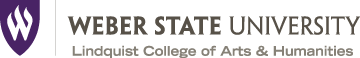 Concert Attendance IIMusic 2006 SyllabusFall Semester, 2015Professor: Thom Priest, Ed.D.Browning Center, Room 331Office: BC 331 0 Credit HoursTel: 801-626-6437Email: gady@weber.edu